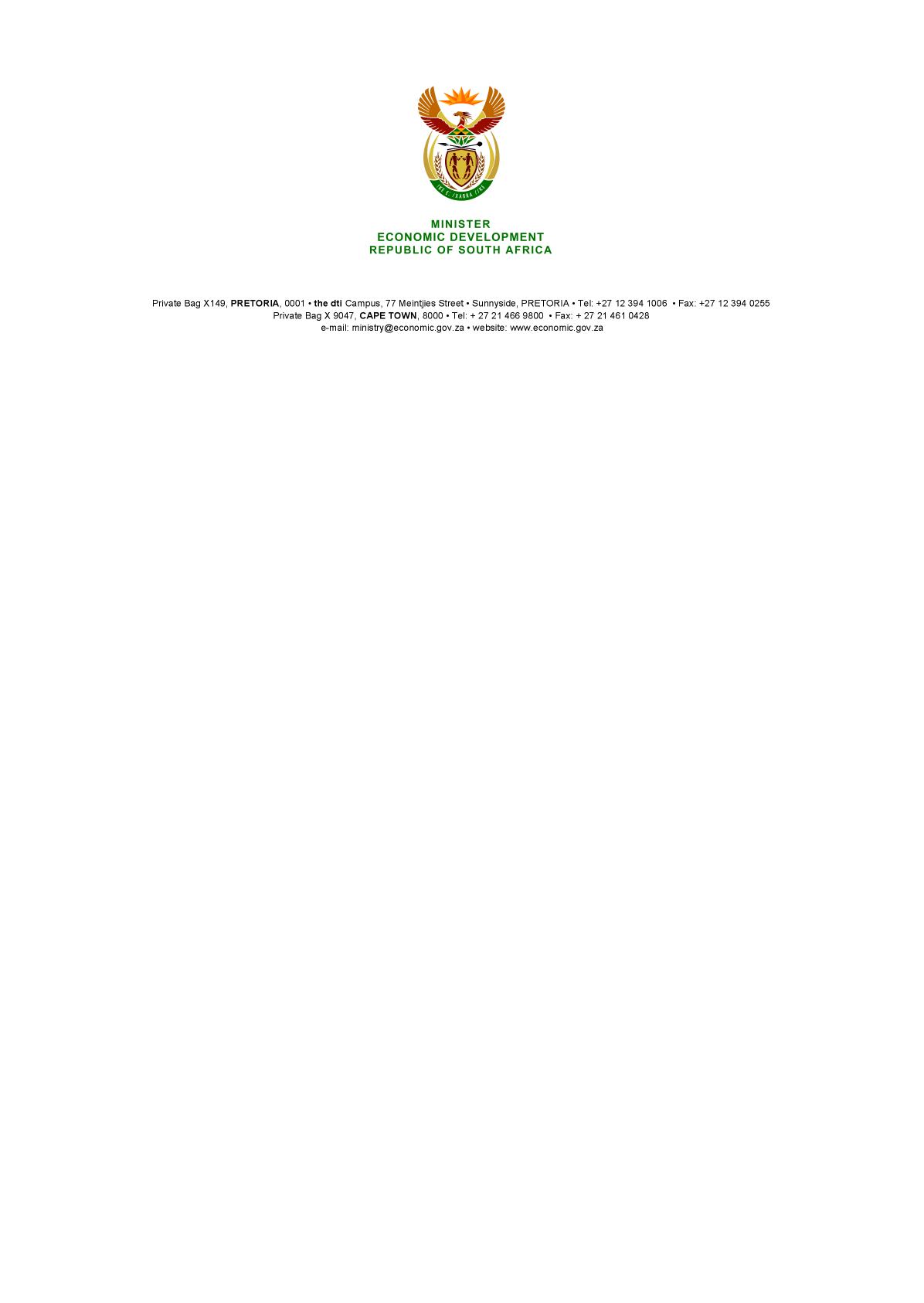 NATIONAL ASSEMBLYWRITTEN REPLYPARLIAMENTARY QUESTION: 2567 DATE OF PUBLICATION: 1 September 2017  Mr MS Mbatha (EFF) to ask the Minister of Economic Development:When are the application dates (a) opening and (b) closing for the board positions of all entities and councils reporting to him?	              NW2871EReply: The Competition Commission is not required to have a board. In accordance with Section 22 of the Competition Act 89 of 1998, The Minister appoints the Commissioner and Deputy Commissioner. The Competition Tribunal is not required to have a board.  In accordance with Sections 29 and 30 of the Competition Act 89 of 1998, The President, on the recommendation of the Minister, appoints the Tribunal Chairperson, Deputy Chairperson, full-time and part-time Tribunal members. ITAC does not have a board, but consists of a full-time Chief Commissioner and part-time Commissioners.IDC has a board in place and board members are reappointed, appointed or retired at the Annual General Meeting. The next AGM to consider board membership will take place in 2018.-END-